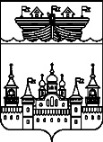 СЕЛЬСКИЙ СОВЕТВЛАДИМИРСКОГО СЕЛЬСОВЕТАВОСКРЕСЕНСКОГО МУНИЦИПАЛЬНОГО РАЙОНА НИЖЕГОРОДСКОЙ ОБЛАСТИРЕШЕНИЕ 29 октября 2019 года	№ 21О внесении изменений в Положение о муниципальной службе во Владимирском сельсовете, утвержденное решением сельского Совета Владимирского сельсовета Воскресенского муниципального района Нижегородской области от 06 октября 2010 года № 18В соответствии с Законом Нижегородской области от 25 декабря 2017 № 177-З «О внесении изменений в Закон Нижегородской области «О муниципальной службе в Нижегородской области»,Сельский Совет решил:1.Внести в Положение о муниципальной службе во Владимирском сельсовета Воскресенского муниципального района Нижегородской области, сельского Совета Владимирского сельсовета Воскресенского муниципального района Нижегородской области от 06 октября 2010 года № 18(с изменениями, внесёнными решениями сельского Совета 14.09.2012  № 12, от 06.11.2012 года № 16, от 04.05.2013 года № 3, от 07.11.2013 года № 7, от 18.11.2014 года, № 31, от 16.04.2015 года № 8, от 29.02.2016 года № 7, от 05.04.2016 года № 13, от 15.11.2016 года № 33, от 16.03.2017 года № 5, от 29.01.2018 г., от 19.06.2018 г. № 15, от 14.11.2018 № 40) (далее – Положение), следующие изменения:1)пункт 2 подпункта 6 главы 7 изложить в следующей редакции:«6)размер оклада за классный чин устанавливается в зависимости от присвоенного муниципальному служащему классного чина в размере:                                                                                                                 ».2)Приложение № 4 изложить в новой редакции:«Приложение №4 к Положению о муниципальной службе во Владимирском сельсоветеВоскресенского муниципального районаРазмеры должностных окладов муниципальных служащих администрации Владимирского сельсовета Воскресенского муниципального района и структурных подразделений администрации Воскресенского муниципального района».3.Контроль за исполнением настоящего решения возложить на постоянную комиссию сельского Совета по бюджетной политике (С.П.Мансуров).4.Настоящее решение вступает в силу со дня принятия и распространяется на правоотношения, возникшие с 1 октября 2019 года.Глава местного самоуправления							А.Б.ГрозаКлассный чинРазмер оклада за классный чин Действительный муниципальный советник 1 класса8768Действительный муниципальный советник 2 класса7779Действительный муниципальный советник 3 класса6930Муниципальный советник 1 класса6506Муниципальный советник 2 класса5656Муниципальный советник 3 класса4080Советник муниципальной службы 1 класса4668Советник муниципальной службы 2 класса4384Советник муниципальной службы 3 класса3677Референт муниципальной службы 1 класса2546Референт муниципальной службы 2 класса2264Референт муниципальной службы 3 класса1981Секретарь муниципальной службы 1 класса1839Секретарь муниципальной службы 2 класса1698Секретарь муниципальной службы 3 класса1417Наименование должностиРазмеры должностных окладов1Глава администрации Владимирского сельсовета14049Специалист 2 категории 5854